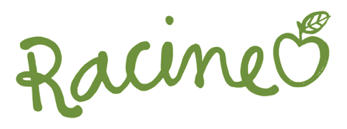 2 COURSE MINIMUM I 70   3 COURSE I 85  5 COURSE CHEF’S SELECTION SET MENU I 98 I WINE MATCHING I 150CHARCUTERIE I 40Cured Meats, CHICKEN LIVER PARFAIT, COUNTRY TERRINE, assorted crackers & Condimentsentrée PUMPKIN i SAVOURY GRANOLA i COMTe I PEARpotato I kipfler I bacon consommé I parmesan custard

quail i MUSHROOM i yuzu I soy curd

  octopus I chorizo I pickles I POTATO MAYONNAISEMain fish du jour I cassoulet i rouille i pangrattatoAssiette of pork | broccoli puree i roasted broccolini i almondsPRESSED DUCK i beetroot i radish I black hummusbeef cheeks i carrot escabeche | celeriac puree |green peppercorn
SIDES |10hand-cut chips, SALAD DU JOUR, VEG DU JOUR


Dessert   lemon meringue tart |mandarin sorbet |lemon curd | parsnip cakestrawberry cheesecake i fresh berries i macaron i macadamia |cheesecake mousse textures of CHOCOLATE I chocolate ball | gelato I ganache                                        pistachio cake I granny smith apple sorbet I apple compote i mascarponeAFFOGATO I 18CHEESE I 40          3 COURSE I 85 5 COURSE CHEF’S SELECTION SET MENU I 98 I WINE MATCHING I 150CHARCUTERIE I 40Cured Meats, CHICKEN LIVER PARFAIT, COUNTRY TERRINE, assorted crackers & Condimentsentrée PUMPKIN i SAVOURY GRANOLA i COMTe I PEARpotato I kipfler I bacon consommé I parmesan custard

quail i MUSHROOM i yuzu I soy curd

  octopus I chorizo I pickles I POTATO MAYONNAISE Main fish du jour I cassoulet i Rouille i pangrattatoAssiette of pork | broccoli puree i roasted broccolini i almondsPRESSED DUCK i beetroot i radish I black hummusbeef cheeks i carrot escabeche | celeriac puree |green peppercorn
SIDES I 10hand-cut chips, SALAD DU JOUR, VEG DU JOUR


Dessertlemon meringue tart |mandarin sorbet |lemon curd | parsnip cakestrawberry cheesecake i fresh berries i macaron i macadamia |cheesecake moussetextures of CHOCOLATE I chocolate ball | gelato I ganachepistachio cake I granny smith apple sorbet I apple compote i mascarponeAFFOGATO I 18CHEESE I 40        